ABSTRACT TITLE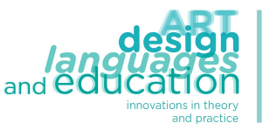 Name Surname1, Name Surname21 Name of the InstitutionName Surname3	2 Name of the InstitutionPresenter’s photo or picture relevant to the message RequiredName: 		Name SurnameWebpage: 	personal or institutionalE-mail: 		name@go.kauko.ltInstitution: 	university / institutionAddress: 	address of the institutionPhone.: 	  	+370 612 00000Research field:   Please find the link belowPlease format your paper exactly like this document by using the styles and sizes used in this form.  Research purpose. 11 pt. Text, text, text, text, text, text, text, text, text, text, text, text, text, text, text, text, text, text, text, text, text, text, text, text, text, text, text, text, text, text, text, text, text, text, text, text, text, text, text, text…Keywords:  10 pt., in alphabetical order, text, text, text, text, text, text, text, text, text, text, text, text, text, text, text, text, textResearch Methodology. 11 pt. Text, text, text, text, text, text, text, text, text, text, text, text, text, text, text, text, text, text, text, text, text, text, text, text, text, text, text, text, text, text, text, text, text, text, text, text, text, text…(Use more headings if necessary.)Results / Findings. 11 pt. Text, text, text, text, text, text, text, text, text, text, text, text, text, text, text, text, text, text, text, text, text, text, text, text, text, text, text, text, text, text, text, text, text, text, text, text, text, text, text, text…Originality / Practical implications. 11 pt. Text, text, text, text, text, text, text, text, text, text, text, text, text, text, text, text, text, text, text, text, text, text, text, text, text, text, text, text, text, text, text, text, text, text, text, text, text…The used visual material must be placed on the second page of the abstract. Figures must be numbered, with titles, authors and date of creation (Times New Roman, 10 pt., centred, e.g., Figure 1. The title is placed below the picture). Please note that your abstract has to fit in two A4 pages (the page 1 only for abstract text, page 2 for visual material (if necessary)).